Instituto Inmaculada Concepción- Valdivia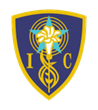  “Que el amor sea el móvil de tu actuar” M.P.v.M_____________________________________________________________Depto. NB2 -2020Profesora: Claudia Bascur Tapia                                                          GUÍA  1  Geometría Nombre: ____________________________Curso: 3° básico A y B Fecha: Marzo 2020              Objetivos:                                      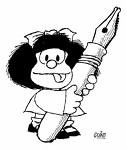 I. Ubicar  y localizar a través de cuadrículas y coordenadas, desarrollando lasactividades propuestas por el texto siguiendo las instrucciones dadas, esperanzados en este tiempo de cuaresma. Libro gordo: Texto del Estudiante                        Libro flaco: Cuadernillo de actividadesPáginas del                : desde 296 hasta 303296: Leer el cuento y contestar las preguntas297: Explica  como lo hiciste y escribe la meta que quieres para este tema298: ¿Recuerdas la guía de Historia? Se parece mucho porque son las mismas habilidades que trabajamos: ubicar y localizar299: Destaca el concepto de cuadrícula y lee el ejemplo300: destaca el concepto de coordenadas y lee el ejemplo301 y 302: Sigue las instrucciones dadas. Son para aplicar lo que leíste. 303: Esta página es para hacer con más personas. Si tienes quien te acompañe la puedes desarrollar, sino elige solo un bote.NO realices las páginas del                  que allí aparecen